Tablettständer „Solid“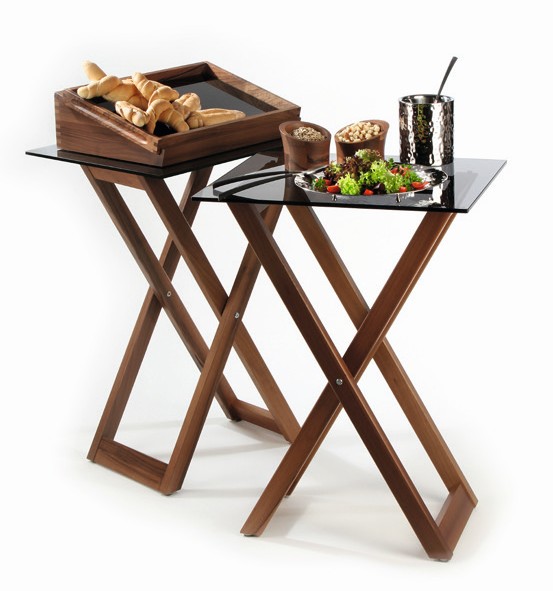 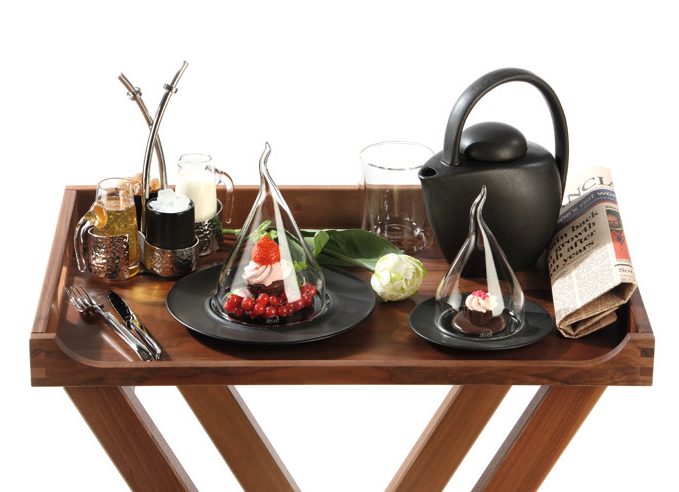 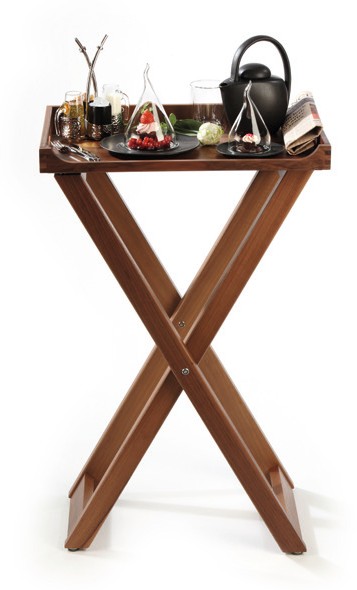 Der Tablettständer der Serie „Solid“ von ZIEHER überzeugt aufganzer Linie!Als formschöne Basis für das „Solid“ Roomservice Tablett (Art. Nr.4735) bietet er immer die passende Abstellfläche im Hotelzimmer oder auch im Restaurant.In Kombination mit Zieher Buffetplatten im 2/1 GN Format schafft der Tablettständer schnell und flexibel neue Flächen in angenehmerHöhe und ist dadurch prädestiniert für den Einsatz am Buffet oder für den Coffee Break im Tagungsgeschäft.Das massive Gestell aus Walnussholz harmonisiert sehr gut mit weiteren Buffetartikeln der Serie „Solid“ und lässt sich dadurch ideal kombinieren.Rutschhemmende Puffer auf der Oberseite verhindern das Verrutschen von Platten und Tabletts, parkettschonende Filzgleiter auf der Unterseite sorgen für sicheren Stand.WWW.ZIEHER.COM03/2022Zieher KG, Kulmbacher Straße 15, D - 95502 Himmelkron  •  Marketing: +49 9273 9273-68 • presse@zieher.comIm Pressebereich unter www.zieher.com finden Sie alle Pressemitteilungen inkl. Bildmaterial als Download.